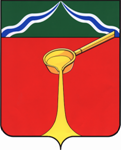 Калужская областьЛ Ю Д И Н О В С К О Е    Р А Й О Н Н О Е     С О Б Р А Н И Е муниципального района«Город Людиново и Людиновский район»Р Е Ш Е Н И Еот 23.10.2015 г. 				                                            № 20О проведении  конкурса на замещение должности главы администрации муниципального района «Город Людиново и Людиновский район»В соответствии с п. 5 ст. 37  Федерального закона от 06.10.2003 № 131-ФЗ   «Об общих принципах организации местного самоуправления в Российской Федерации»,  решением Людиновского районного Собрания от 03.09.2015 № 458 «Об утверждении положения «О порядке проведения конкурса на замещение должности главы администрации муниципального района «Город Людиново и Людиновский район»,  Людиновское Районное Собрание РЕШИЛО:1. Провести конкурс на замещение должности главы администрации муниципального района «Город Людиново и Людиновский  район» 20.11.2015 года в 10.00 часов в малом зале администрации муниципального района «Город Людиново и Людиновский район», по адресу: Калужская область, г. Людиново, ул. Ленина,  д. 20.2. Опубликовать  Положение  о порядке проведения конкурса на замещение должности главы администрации муниципального района «Город Людиново и Людиновский район», утвержденное решением Людиновского Районного Собрания от 03.09.2015 № 458, проект контракта с лицом, назначаемым на должность главы администрации муниципального района «Город Людиново и Людиновский район», настоящее решение с текстом объявления об условиях проведения конкурса на замещение должности главы администрации муниципального района «Город Людиново и Людиновский район» (прилагается).         3. Настоящее решение вступает в силу после официального опубликования.Глава муниципального района«Город Людиново и Людиновский район» 			                      Л.В. ГончароваПриложениек решению Людиновского Районного Собрания от____________2015 №_______ОБЪЯВЛЕНИЕоб условиях проведения конкурса на замещение должности главы администрации муниципального района «Город Людиново и Людиновский район»      В соответствии со ст. 37  Федерального закона от 06.10.2003 № 131-ФЗ   «Об общих принципах организации местного самоуправления в Российской Федерации»,  решением Людиновского районного Собрания от 03.09.2015 № 458 «Об утверждении положения «О порядке проведения конкурса на замещение должности главы администрации муниципального района «Город Людиново и Людиновский район», ст. 35 Устава муниципального района «Город Людиново и Людиновский район» проводится конкурс на замещение должности главы администрации муниципального района «Город Людиново и Людиновский район».       Конкурс проводится в соответствии с положением о порядке проведения конкурса на замещение должности главы администрации муниципального района «Город Людиново и Людиновский район», утвержденным решением Людиновского Районного Собрания от 03.09.2015 № 458.       Документы для участия в конкурсе предоставляются в конкурсную комиссию до 17 часов 15 мин. 16.11.2015 года по адресу: г. Людиново, 20 администрация муниципального района «Город Людиново и Людиновский район», каб. 22, 33.       Несвоевременное или неполное представление документов без уважительной причины в указанные сроки, является основанием для отказа гражданину в участии в конкурсе.       Конкурс пройдет 20.11.2015 года в 10.00 в малом зале администрации муниципального района «Город Людиново и Людиновский район», по адресу: Калужская область, г. Людиново, ул. Ленина,  д. 20.       Дополнительная информация по телефонам:6-28-92, заместитель главы администрации муниципального района Сафронова Оксана Валерьевна;6-70-53, начальник отдела юридического сопровождения администрации муниципального района Катунцева Людмила Анатольевна.Проект контрактас лицом, назначаемым на должность Главыадминистрации муниципального района"Город Людиново и Людиновский район»"по контрактуг. Людиново                                          "__" __________ 201_ г.Глава муниципального района "Город Людиново и Людиновский район" ____________________________________________________________________________________________________________________________________________________,действующий на основании Устава муниципального района "Город Людиново и Людиновский район",именуемый в дальнейшем "Представитель нанимателя", и гражданин _______________________________________________________________________________________________________________, именуемый в дальнейшем "Главаадминистрации", назначенный на должность Главы администрации муниципальногорайона "Город Людиново и Людиновский  район" на основании__________________________________________________________________________,          (номер и дата решения Людиновского Районного Собрания)заключили настоящий контракт о нижеследующем:                            1. Общие положения    1.1.  Настоящий  контракт заключен по результатам конкурса на замещение должности  Главы администрации муниципального района "Город Людиново и  Людиновский район" имеет  целью  определение  взаимных  прав,  обязанностей  и ответственности сторон в период действия контракта.    1.2.   По  настоящему  контракту  Глава  администрации  берет  на  себя обязательства,  связанные  с  прохождением муниципальной службы в Калужской области,    а   Представитель   нанимателя   обязуется   обеспечить   Главе администрации  прохождение  муниципальной  службы  в  Калужской  области  в соответствии  с  законодательством Российской Федерации и законодательством Калужской области о местном самоуправлении и муниципальной службе.    1.3. Глава местной администрации обязуется:    исполнять  должностные  обязанности  по  должности  Главы администрации,   учрежденной   в   целях осуществления   полномочий   по   решению   вопросов   местного   значения,определенных в Федеральном законе от 6 октября 2003 года N 131-ФЗ "Об общих принципах  организации  местного  самоуправления  в Российской Федерации" и закрепленных   в  Уставе  муниципального  района  "Город Людиново и Людиновский район",  и осуществления  отдельных  государственных  полномочий,  переданных  органам местного  самоуправления федеральными законами, законами Калужской области,в соответствии с прилагаемой к настоящему контракту должностной инструкцией Главы  администрации  муниципального района "Город Людиново и Людиновский район", соблюдать правила   внутреннего  трудового  распорядка  администрации  муниципального района "Город Людиново и Людиновский район".    Представитель нанимателя обязуется:    обеспечить   Главе   администрации  замещение  должности  муниципальной службы  в  Калужской  области в соответствии с законодательством Российской Федерации  и законодательством Калужской области о местном самоуправлении и муниципальной службе;    своевременно   и   в  полном  объеме  выплачивать  Главе  администрации денежное   содержание   и  предоставлять  ему  гарантии  в  соответствии  с законодательством   Российской   Федерации  и  законодательством  Калужской области   о   местном   самоуправлении   и  муниципальной  службе,  Уставом муниципального района, муниципальными правовыми актами.    1.4.  Настоящий  контракт  заключается  на  срок  полномочий  Районного Собрания,  принявшего  решение о назначении лица на должность Главы местной администрации  (до  дня начала работы Районного Собрания нового созыва), но не менее чем на два года.    1.5.   Дата   начала  осуществления  Главой  администрации  должностныхполномочий ____________________________________.                   (число, месяц, год)            2. Права и обязанности Главы администрации    2.1.  Глава  администрации  имеет  права,  предусмотренные  статьей  11Федерального  закона от 2 марта 2007 года N 25-ФЗ "О муниципальной службе вРоссийской  Федерации",  иными  нормативными  правовыми  актами  о  местномсамоуправлении  и  о  муниципальной  службе,  в том числе право расторгнутьконтракт  и  уволиться  с  муниципальной  службы  по  собственному желанию,предупредив  об этом Представителя нанимателя в письменной форме не позднеечем за две недели.    2.2.   Глава   администрации   исполняет   обязанности   муниципальногослужащего,  предусмотренные  статьей 12 Федерального закона от 2 марта 2007года  N  25-ФЗ  "О  муниципальной  службе  в Российской Федерации", а такжеобязан  соблюдать  ограничения  и  не нарушать запреты, которые установленысоответственно статьями 13 и 14 указанного Федерального закона.    2.3.  В  целях  решения  вопросов местного значения Глава администрацииимеет право:    действовать  без  доверенности  от имени администрации, представлять ееинтересы на территории Российской Федерации и за ее пределами;    выдавать   от   имени   администрации   доверенности,   совершать  иныеюридические действия;    открывать  в  банках,  органах  казначейства  расчетные  и  иные  счетаадминистрации;    заключать   от  имени  администрации   в  пределах  своей   компетенциидоговоры   и   соглашения   с   государственными   органами,  общественнымиобъединениями,  предприятиями, учреждениями и организациями об их участии всоциально-экономическом развитии муниципального района;    вносить   на  рассмотрение  в  Районное  Собрание  проекты  нормативныхправовых актов муниципального района;    вносить предложения о созыве внеочередных заседаний Районного Собрания;    предлагать  вопросы  в  повестку  дня  заседаний  Районного Собрания повопросам  местного  значения  муниципального района, входящим в компетенциюисполнительного органа муниципального района.    2.4.  В  целях  решения  вопросов местного значения Глава администрацииобязан:    обеспечивать соблюдение и защиту прав и законных интересов граждан;    осуществлять   общее   руководство   деятельностью   администрации,  ееструктурных   подразделений   по   решению   всех  вопросов,  отнесенных  ккомпетенции администрации;    разрабатывать   и   представлять   на  утверждение  Районного  Собранияструктуру   администрации   муниципального   района,   утверждать   штатноерасписание  администрации в пределах утвержденных в местном бюджете средствна содержание администрации;    утверждать положения о структурных подразделениях администрации;    назначать   на   должность   и   освобождать  от  должности  работниковадминистрации, а также решать вопросы их поощрения и применения к  ним  мердисциплинарной ответственности;    распоряжаться  бюджетными  средствами  при  исполнении местного бюджета(за  исключением  средств  по расходам, связанным с деятельностью РайонногоСобрания муниципального района и депутатов);    отменять  акты  руководителей  структурных подразделений администрации,противоречащие  законодательству или муниципальным правовым актам, принятымна   местном   референдуме,   заседаниях   Районного  Собрания  или  Главоймуниципального района;    обеспечивать  хранение,  систематизацию  правовых  актов  администрациимуниципального  района  и организацию свободного доступа населения к даннойинформации;    обеспечивать   своевременное   финансирование   расходов   на   выплатузаработной платы организациям и учреждениям, финансируемым за счет местногобюджета;    обеспечивать      планирование,      организацию,      координирование,регулирование,   контроль   и  анализ  работы  по  социально-экономическомуразвитию   муниципального   района,  эффективному  использованию  бюджетныхсредств и финансовых средств внебюджетных источников;    организовывать  в  пределах  своих  полномочий управление муниципальнойсобственностью муниципального района;    обеспечивать  своевременное  и качественное выполнение всех договоров иобязательств администрации;    обеспечивать   бесперебойную   и   устойчивую   работу   всех  объектовмуниципального хозяйства;    осуществлять    формирование,   утверждение   и   контроль   выполнениямуниципального заказа муниципального образования;    организовывать   содержание   и   развитие   муниципальных   учрежденийобразования;    создавать  условия  для  предоставления  транспортных услуг населению иорганизовать   транспортное  обслуживание  населения  между  поселениями  вграницах муниципального района;    поддерживать   уровень   квалификации,   необходимый   для   исполненияобязанностей Главы администрации;    не  использовать в неслужебных целях средства материально-технического,финансового и информационного обеспечения, другое муниципальное имущество ислужебную информацию;    соблюдать  ограничения,  установленные  действующим законодательством иУставом муниципального района для Главы администрации;    обеспечивать  выполнение  других вопросов местного значения, входящих вкомпетенцию    муниципального   района   в   соответствии   с   действующимзаконодательством и Уставом муниципального образования;    разрабатывать  и  вносить  на  утверждение  Районного  Собрания проектыбюджета муниципального района и отчеты о  его исполнении, планы и программысоциально-экономического развития, а также отчеты об их исполнении.    2.5.  В  целях осуществления отдельных государственных полномочий Главаадминистрации имеет право:    издавать  в  пределах  своих  полномочий муниципальные правовые акты повопросам,  связанным с осуществлением отдельных государственных полномочий,на  основании  и  во  исполнение  положений, установленных соответствующимифедеральными  законами  и  законами  Калужской области; вносить предложенияРайонному   Собранию   муниципального   района   по   созданию  необходимыхструктурных   подразделений   администрации   муниципального   района   дляосуществления отдельных государственных полномочий;    использовать  материальные  ресурсы  и расходовать финансовые средства,предоставляемые  органам  местного самоуправления муниципального района дляосуществления  отдельных государственных полномочий, по целевому назначениюв порядке, предусмотренном законодательством;    вносить   в  Районное  Собрание  муниципального  района  предложения  одополнительном использовании собственных материальных ресурсов и финансовыхсредств  муниципального  образования  для  осуществления переданных органамместного  самоуправления  отдельных  государственных полномочий в случаях ипорядке, предусмотренных Уставом муниципального района;    запрашивать  и  получать  в  установленном законодательством порядке отсоответствующих  органов  местного  самоуправления и государственной властиобласти  информацию  (документы),  связанную  с  осуществлением  переданныхотдельных  государственных  полномочий,  в том числе получать разъяснения ирекомендации;    обращаться   в   соответствующие   органы   государственной   власти  синформацией  о  фактах  нарушения  нормативных  правовых  актов о наделенииорганов местного самоуправления отдельными государственными полномочиями;    обжаловать    в   судебном   порядке   (при   несогласии)   предписанияуполномоченных государственных органов об устранении  нарушений  требованийзаконодательства   по   вопросам  осуществления  отдельных  государственныхполномочий.    2.6.  В  целях осуществления отдельных государственных полномочий Главаадминистрации обязан:    обеспечивать    исполнение    переданных    отдельных   государственныхполномочий  в  соответствии  с  федеральными  законами и законами Калужскойобласти;    обеспечить   сохранность   и   использование   по  целевому  назначениюматериальных  ресурсов  и  финансовых  средств, переданных органам местногосамоуправления    муниципального   района   для   осуществления   отдельныхгосударственных полномочий;    не  разглашать сведения, составляющие государственную и иную охраняемуюфедеральными законами тайну;    представлять  (обеспечивать  представление)  в   установленном  порядкеуполномоченным  государственным  органам,  органам  государственной  властиобласти   отчеты,   документы  и  информацию,  связанные  с  осуществлениемпереданных отдельных государственных полномочий;    исполнять   письменные  предписания,  данные  в  установленном  порядкесоответствующими государственными органами, органами государственной властиобласти    об   устранении   нарушений   требований   законодательства   поосуществлению переданных отдельных государственных полномочий;    осуществлять   контроль   за  надлежащим  и  своевременным  исполнениеммуниципальных   правовых   актов,  принимаемых  местной  администрацией  повопросам, связанным с осуществлением отдельных государственных полномочий;    обеспечивать возврат материальных ресурсов, переданных органам местногосамоуправления  муниципального  района, в сроки, установленные федеральнымизаконами, законами Калужской области;    обеспечить  прекращение исполнения отдельных государственных полномочийв  случаях,  предусмотренных  федеральными  законами  и  законами Калужскойобласти.    2.7.  При осуществлении органами местного самоуправления муниципальногорайона  отдельных  государственных  полномочий Глава администрации обладаетиными  правами  и  исполняет иные обязанности в соответствии с федеральнымизаконами и законами Калужской области.              3. Права и обязанности Представителя нанимателя    3.1. Представитель нанимателя имеет право:    требовать  от  Главы администрации исполнения должностных обязанностей,возложенных  на  него  настоящим  контрактом, должностной инструкцией Главыадминистрации,  а  такжесоблюдения    правил   внутреннего   трудового   распорядка   администрациимуниципального района "Город Людиново и Людиновский район";    поощрять  Главу  администрации  за безупречное и эффективное исполнениедолжностных обязанностей;    привлекать  Главу  администрации  к  дисциплинарной  ответственности  всоответствии  с  законодательством  в  случае совершения им дисциплинарногопроступка;      реализовывать  иные  права, предусмотренные Федеральным законом от 2марта 2007  года  N  25-ФЗ "О муниципальной службе в Российской Федерации",другими  федеральными  законами, законами Калужской области, муниципальнымиправовыми актами.    3.2. Представитель нанимателя обязан:    обеспечить   Главе  администрации  организационно-технические  условия,необходимые    для    исполнения   должностных   обязанностей;   обеспечитьпредоставление  Главе  администрации  гарантий,  установленных  федеральнымзаконодательством,    законодательством    Калужской    области,    Уставоммуниципального образования;    соблюдать  законодательство Российской Федерации о муниципальной службев  Российской Федерации, законодательство Калужской области о муниципальнойслужбе в Калужской области, соответствующие положения Устава муниципальногообразования, муниципальных правовых актов и условия настоящего контракта;    исполнять  иные  обязанности,  предусмотренные  федеральными  законами,законами Калужской области и муниципальными правовыми актами.                              4. Оплата труда    4.1. Денежное содержание Главы местной администрации состоит из:    1)  должностного  оклада  в  соответствии с замещаемой должностью Главыадминистрации  муниципального  района "Город Людиново и Людиновский район" в размере ______рублей в месяц;    2)  ежемесячных  и  иных  дополнительных  выплат,  определяемых ЗакономКалужской области "О муниципальной службе в Калужской области", а именно:    3)  ежемесячной  надбавки  к  должностному  окладу  за  выслугу  лет намуниципальной службе в размере ___________ от должностного оклада;    4)  ежемесячной  надбавки  к  должностному  окладу  за  классный  чин вразмере ___________;    5)  ежемесячной  надбавки  к  должностному  окладу  за  особые  условиямуниципальной службы в размере ___________ от должностного оклада;    6)  ежемесячной надбавки к должностному окладу за работу со сведениями,составляющими  государственную тайну, в размере ___________ от должностногооклада;    7)  единовременной  выплаты при предоставлении ежегодного оплачиваемогоотпуска в размере двух должностных окладов денежного содержания;    8) материальной помощи;    9)  премии  за выполнение особо важных заданий, порядок выплаты которойопределяется  Положением  "Об  оплате  муниципальных служащих администрациимуниципального района "Город Людиново и Людиновский район".                5. Рабочее (служебное) время и время отдыха    5.1.  Главе администрации в соответствии с Трудовым кодексом РоссийскойФедерации  устанавливается 40-часовая рабочая неделя с пятью рабочими днямии  выходными  днями  в  субботу  и  воскресенье.  Время  начала и окончанияежедневной  работы  определяется правилами внутреннего трудового распорядкаадминистрации.    5.2. Главе администрации предоставляются:    ежегодный    основной   оплачиваемый   отпуск   продолжительностью   30календарных дней;    ежегодный   дополнительный   оплачиваемый   отпуск   за   выслугу  лет,продолжительность, порядок и условия предоставления которого определяются всоответствии  со  статьей 6 Закона Калужской области от 3 декабря 2007 годаN 382-ОЗ "О муниципальной службе в Калужской области";    иные   ежегодные   дополнительные   оплачиваемые   отпуска  в  случаях,предусмотренных федеральными законами и законами Калужской области;    отпуск  без  сохранения денежного содержания в случаях, предусмотренныхфедеральными законами.            6. Условия профессиональной служебной деятельности,                   гарантии компенсации и льготы в связи                с профессиональной служебной деятельностью    6.1.       Главе      администрации      обеспечиваются      надлежащиеорганизационно-технические  условия, необходимые для исполнения должностныхобязанностей.    6.2.  Главе  администрации предоставляются гарантии, указанные в статье23 Федерального закона от 2 марта 2007 года N 25-ФЗ "О муниципальной службев  Российской  Федерации", а также дополнительные гарантии, предусмотренныезаконами Калужской области, Уставом муниципального района.                         7. Иные условия контракта    7.1.    Глава   администрации   подлежит   обязательному   страхованию,предусмотренному законодательством Российской Федерации.                   8. Ответственность сторон контракта.                     Изменение и дополнение контракта.                           Прекращение контракта    8.1.  В  случае  неисполнения или ненадлежащего исполнения обязанностейпо  настоящему  контракту  Представитель  нанимателя  и Глава администрациинесут ответственность в соответствии с законодательством.    8.2.   Запрещается   требовать   от   Главы   администрации  исполнениядолжностных   обязанностей,   не   установленных   настоящим  контрактом  идолжностной инструкцией Главы администрации.    8.3.  Изменения и дополнения могут быть внесены в настоящий контракт посоглашению сторон в следующих случаях:    при   изменении   законодательства  Российской  Федерации  и  Калужскойобласти;    по инициативе любой из сторон настоящего контракта.    При    изменении   Представителем   нанимателя   существенных   условийнастоящего  контракта Глава администрации уведомляется об этом в письменнойформе не позднее чем за два месяца до их изменения.    8.4.   Изменения   и   дополнения,   вносимые   в  настоящий  контракт,оформляются  в  виде письменных дополнительных соглашений, которые являютсянеотъемлемой частью настоящего контракта.    8.5.   Настоящий   контракт   может   быть   прекращен  по  основаниям,предусмотренным  статьей  37  Федерального  закона  от  6 октября 2003 годаN 131-ФЗ  "Об   общих   принципах  организации  местного  самоуправления  вРоссийской Федерации".                    9. Разрешение споров и разногласий    Споры  и  разногласия по настоящему контракту разрешаются по соглашениюсторон,   а   в   случае,   если  согласие  не  достигнуто,  -  в  порядке,предусмотренном законодательством Российской Федерации.    Настоящий   контракт  составлен  в  двух  экземплярах.  Один  экземплярхранится  Представителем  нанимателя  в  личном  деле  Главы администрации,второй - у Главы администрации. Оба экземпляра имеют одинаковую юридическуюсилу.                            10. Подписи сторонПредставитель нанимателя                        Глава местной администрацииГлава муниципального района                     ___________________________"Город Людиново и Людиновский район"                (фамилия, имя, отчество)____________________                            ___________________________    (подпись)                                          (подпись)____________  г.                                            ____________ г.   (дата)                                                      (дата)                                                Паспорт: _____ N _________,                                                выдан _____________________                                                ___________________________                                                        (кем, когда)МППриложениек контрактуДОЛЖНОСТНАЯ ИНСТРУКЦИЯГЛАВЫ АДМИНИСТРАЦИИ МУНИЦИПАЛЬНОГО РАЙОНА"ГОРОД ЛЮДИНОВО И ЛЮДИНОВСКИЙ РАЙОН"1. Общие положения1.1. Глава администрации муниципального района "Город Людиново и Людиновский район" (далее - глава администрации) принимается на работу по контракту (трудовому договору), заключаемому по результатам конкурса на замещение должности главы администрации на срок полномочий Людиновского Районного Собрания, принявшего решение о назначении лица на должность главы администрации (до дня начала работы Людиновского Районного Собрания нового созыва), но не менее чем на два года.Условия контракта для главы администрации муниципального района "Город Людиново и Людиновский район" в части, касающейся осуществления полномочий по решению вопросов местного значения, утверждаются Людиновским Районным Собранием.1.2. Глава администрации руководит администрацией муниципального района "Город Людиново и Людиновский район" на принципах единоначалия.1.3. Глава администрации осуществляет свою работу в соответствии с Конституцией Российской Федерации, федеральными законами и законами Калужской области, иными нормативными актами, Уставом муниципального района "Город Людиново и Людиновский район", заключенным контрактом (трудовым договором), настоящей должностной инструкцией.2. Квалификационные требования2.1. На должность главы администрации назначается лицо, имеющее высшее профессиональное образование, стаж муниципальной службы (государственной службы) не менее 6 лет или стаж работы по специальности не менее 7 лет, замещение государственных должностей Российской Федерации и государственных должностей субъектов Российской Федерации, стаж работы на руководящих должностях (не ниже руководителя структурного подразделения) в органах государственной власти Российской Федерации, государственных органах Российской Федерации, органах государственной власти субъектов Российской Федерации, государственных органах субъектов Российской Федерации, органах местного самоуправления не менее 3 лет либо стаж работы на руководящих должностях (не ниже руководителя структурного подразделения) в иных организациях независимо от их организационно-правовой формы и формы собственности не менее 5 лет. Отсутствие непогашенной или неснятой судимости.2.2. Глава администрации должен обладать следующими знаниями и навыками:знания: Конституции Российской Федерации, федеральных законов, указов Президента Российской Федерации, постановлений Правительства Российской Федерации, иных нормативных правовых актов, в соответствии с которыми осуществляется деятельность в соответствующей сфере; методов проведения деловых переговоров, методов управления аппаратом муниципального органа; правил делового этикета; правил и норм охраны труда, техники безопасности и противопожарной защиты, внутреннего трудового распорядка муниципального органа, порядка работы со служебной информацией;навыки: управления персоналом; оперативного принятия и реализации управленческих и иных решений; прогнозирования последствий принятых решений; ведения деловых переговоров; подготовки делового письма; взаимодействия с другими ведомствами, организациями, государственными и муниципальными органами, государственными и муниципальными служащими, муниципальными образованиями, населением; владения компьютерной и другой оргтехникой, необходимым программным обеспечением.3. Обязанности3.1. В целях решения вопросов местного значения глава администрации обязан:3.1.1. Обеспечивать осуществление администрацией муниципального района полномочий по решению вопросов местного значения;3.1.2. Представлять Районному Собранию ежегодные отчеты о результатах своей деятельности и деятельности администрации муниципального района, в том числе о решении вопросов, поставленных Районным Собранием;3.1.3. Обеспечивать сохранность материальных ресурсов и целевое расходование финансовых средств, предоставленных администрации района для осуществления полномочий, в части решения вопросов местного значения;3.1.4. Не разглашать сведения, составляющие государственную и иную охраняемую федеральными законами тайну;3.1.5. Исполнять предписания, данные в установленном порядке соответствующими государственными органами, органами государственной власти об устранении нарушений требований действующего законодательства, допущенных при осуществлении полномочий по решению вопросов местного значения района;3.1.6. Осуществлять контроль за надлежащим и своевременным исполнением муниципальных правовых актов, принимаемых администрацией района по решению вопросов местного значения;3.1.7. Нести ответственность за деятельность отделов и иных органов администрации муниципального района;3.1.8. Исполнять иные обязанности, предусмотренные действующим законодательством, Уставом муниципального района "Город Людиново и Людиновский район" и другими муниципальными правовыми актами.3.2. В целях осуществления отдельных государственных полномочий глава администрации обязан:3.2.1. Обеспечить исполнение переданных отдельных государственных полномочий в соответствии с федеральными законами и законами Калужской области;3.2.2. Обеспечить сохранность и использование по целевому назначению материальных ресурсов и финансовых средств, переданных органам местного самоуправления муниципального района для осуществления отдельных государственных полномочий;3.2.3. Не разглашать сведения, составляющие государственную и иную охраняемую федеральными законами тайну;3.2.4. Представлять (обеспечивать представление) в установленном порядке уполномоченным государственным органам, органам государственной власти области отчеты, документы и информацию, связанные с осуществлением переданных отдельных государственных полномочий;3.2.5. Исполнять письменные предписания, данные в установленном порядке соответствующими государственными органами, органами государственной власти области, об устранении нарушений требований законодательства по осуществлению переданных отдельных государственных полномочий;3.2.6. Осуществлять контроль за надлежащим и своевременным исполнением муниципальных правовых актов, принимаемых местной администрацией по вопросам, связанным с осуществлением отдельных государственных полномочий;3.2.7. Обеспечить возврат материальных ресурсов, переданных органам местного самоуправления муниципального района, в сроки, установленные федеральными законами, законами Калужской области;3.2.8. Обеспечить прекращение исполнения отдельных государственных полномочий в случаях, предусмотренных федеральными законами и законами Калужской области;3.2.9. При осуществлении органами местного самоуправления муниципального района отдельных государственных полномочий глава администрации исполняет иные обязанности в соответствии с федеральными законами и законами Калужской области.4. Права4.1. В целях решения вопросов местного значения глава администрации имеет право:4.1.1. Издавать в пределах своих полномочий муниципальные правовые акты по вопросам местного значения района;4.1.2. Осуществлять общее руководство деятельностью администрации муниципального района, ее отделов и иных органов по решению всех вопросов, отнесенных к компетенции администрации муниципального района;4.1.3. Вносить на рассмотрение в Районное Собрание проекты нормативных правовых актов муниципального района;4.1.4. Вносить на утверждение Районного Собрания проекты бюджета муниципального района "Город Людиново и Людиновский район" на очередной финансовый год, планы и программы социально-экономического развития муниципального района, а также отчеты об их исполнении;4.1.5. Использовать материальные ресурсы и расходовать финансовые средства, предоставляемые администрации муниципального района для осуществления полномочий по вопросам местного значения района;4.1.6. Разрабатывать и представлять на утверждение Районного Собрания структуру администрации муниципального района, утверждать штатное расписание администрации в пределах утвержденных в бюджете муниципального района "Город Людиново и Людиновский район" средств на содержание администрации муниципального района;4.1.7. Заключать от имени администрации муниципального района договоры в пределах своей компетенции;4.1.8. Подписывать и направлять в суд от имени администрации муниципального района исковые заявления, ходатайства, жалобы и иные документы, представлять интересы администрации муниципального района в суде лично или через представителей;4.1.9. Подписывать финансовые документы администрации муниципального района;4.1.10. Открывать и закрывать банковские счета администрации муниципального района;4.1.11. Участвовать в заседаниях Районного Собрания и рабочих органах Районного Собрания;4.1.12. Назначать на должность и освобождать от должности работников администрации муниципального района, руководителей муниципальных предприятий и учреждений, а также решать вопросы их поощрения и применения к ним мер дисциплинарной ответственности;4.1.13. Пользоваться иными правами, предусмотренными действующим законодательством, Уставом муниципального района "Город Людиново и Людиновский район" и другими муниципальными правовыми актами.4.2. В целях осуществления отдельных государственных полномочий глава администрации имеет право:4.2.1. Издавать в пределах своих полномочий муниципальные правовые акты по вопросам, связанным с осуществлением отдельных государственных полномочий, на основании и во исполнение положений, установленных соответствующими федеральными законами и законами Калужской области;4.2.2. Вносить предложения представительному органу муниципального района по созданию необходимых структурных подразделений администрации муниципального района для осуществления отдельных государственных полномочий;4.2.3. Использовать материальные ресурсы и расходовать финансовые средства, предоставляемые органам местного самоуправления муниципального района для осуществления отдельных государственных полномочий, по целевому назначению в порядке, предусмотренном законодательством;4.2.4. Вносить в представительный орган муниципального района предложения о дополнительном использовании собственных материальных ресурсов и финансовых средств муниципального образования для осуществления переданных органам местного самоуправления отдельных государственных полномочий в случаях и порядке, предусмотренных Уставом муниципального района;4.2.5. Запрашивать и получать в установленном законодательством порядке от соответствующих органов государственной власти области информацию (документы), связанную с осуществлением переданных отдельных государственных полномочий, в том числе получать разъяснения и рекомендации;4.2.6. Обращаться в соответствующие органы государственной власти с информацией о фактах нарушения нормативных правовых актов о наделении органов местного самоуправления отдельными государственными полномочиями;4.2.7. Обжаловать в судебном порядке (при несогласии) предписания уполномоченных государственных органов об устранении нарушений требований законодательства по вопросам осуществления отдельных государственных полномочий;4.2.8. При осуществлении органами местного самоуправления муниципального района отдельных государственных полномочий глава администрации обладает иными правами в соответствии с федеральными законами и законами Калужской области.4.3. В части, касающейся осуществления полномочий по решению вопросов местного значения городского поселения, глава администрации:         4.3.1 Обеспечивает осуществление администрацией муниципального района полномочий по решению вопросов местного значения городского поселения «Город Людиново;          4.3.2. В пределах своих полномочий, установленных федеральными законами, законами Калужской области, настоящим Уставом, нормативными правовыми актами Людиновского Районного Собрания, издает постановления администрации муниципального района «Город Людиново и Людиновский район» по вопросам местного значения городского поселения «Город Людиново» и вопросам, связанным с осуществлением отдельных государственных полномочий, переданных оргагам местного самоуправления городского поселения «Город Людиново федеральными законами и законами Калужской области.           4.3.3. Представляет Городской Думе городского поселения «Город Людиново» ежегодные отчеты о результатах своей деятельности и деятельности  администрации муниципального района «Город Людиново и Людиновский район» в части исполнения полномочий  администрации городского поселения «Город Людиново», в том числе о решении вопросов, поставленных Городской Думой городского  поселения «Город Людиново»;           4.3.4  Представляет на утверждение Городской Думы городского поселения «Город Людиново» проект  бюджета городского поселения «Город Людиново» и отчет о его исполнении;          4.3.5. Назначает на должность и освобождает от должности руководителей муниципальных учреждений и предприятий городского поселения «Город Людиново»;           4.3.6. Осуществляет иные полномочия, определенные федеральными законами, законами Калужской области и настоящим Уставом.».5. Ответственность5.1. Глава администрации за неисполнение и (или) ненадлежащее исполнение возложенных на него обязанностей, перечисленных в главе 3 настоящей должностной инструкции, несет ответственность в соответствии с трудовым законодательством, законодательством о муниципальной службе, иными законодательными актами, Уставом муниципального района "Город Людиново и Людиновский район", контрактом (трудовым договором), заключенным с ним главой муниципального района.5.2. Глава администрации несет ответственность перед государством, в том числе и за ненадлежащее осуществление переданных органам местного самоуправления отдельных государственных полномочий, в соответствии с федеральным законодательством.5.3. Ответственность главы администрации перед государством наступает на основании решения соответствующего суда в случае нарушения им Конституции Российской Федерации, конституционных законов, федеральных законов, законов Калужской области, Устава муниципального района "Город Людиново и Людиновский район", а также в случае ненадлежащего осуществления переданных органам местного самоуправления отдельных государственных полномочий.С должностной инструкцией ознакомлен: "___" __________ 20__ г. ______________/_______________/